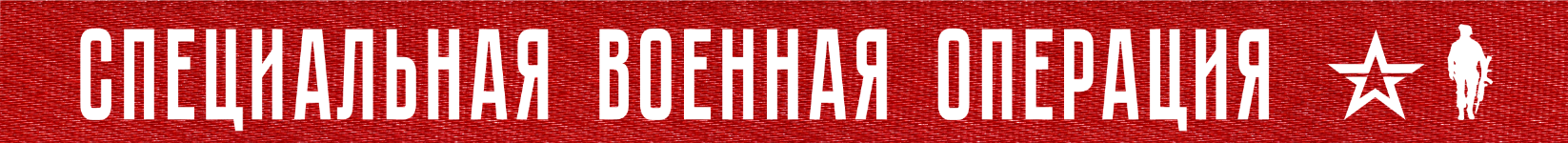 Вооруженные Силы Российской Федерации продолжают специальную военную операцию.На Купянском и Красно-Лиманском направлениях в результате комплексного огневого поражения по районам сосредоточения живой силы и военной техники ВСУ уничтожено до 70 украинских военнослужащих, три боевые бронированные машины и пять автомобилей.На Донецком направлении российские войска продолжали наступательные действия. В результате упреждающего огневого поражения пресечена попытка противника силами одной роты 59-й мотопехотной бригады ВСУ контратаковать российские позиции в направлении населенного пункта Пески Донецкой Народной Республики. Потери украинской стороны составили до 30 украинских военнослужащих, две боевые машины пехоты и три пикапа.Оперативно-тактической авиацией, ракетными войсками и артиллерией нанесено поражение 83-м артиллерийским подразделениям ВСУ на огневых позициях, а также живой силе и военной технике в 156 районах.В районе населенного пункта Гуляй Поле Запорожской области уничтожен склад боеприпасов 102-й бригады территориальной обороны ВСУ. В ходе контрбатарейной борьбы на огневой позиции в районе населенного пункта Зеленый Гай Харьковской области поражена украинская боевая машина реактивной системы залпового огня «Смерч».В районе населенного пункта Красный Лиман Донецкой Народной Республики поражена боевая машина системы залпового огня «Град».Российскими средствами противовоздушной обороны уничтожены в воздухе два самолета МиГ-29 воздушных сил Украины в районах населенных пунктов Родинское и Павловка Донецкой Народной Республики.Кроме того, сбиты два украинских вертолета Ми-8 в районах населенных пунктов Курахово и Константиновка Донецкой Народной Республики.За сутки уничтожено шесть беспилотных летательных аппаратов в районах населенных пунктов Голиково, Площанка, Меловатка, Попасное Луганской Народной Республики, Терны Харьковской области и города Донецк.Также перехвачены две украинские баллистические ракеты «Точка-У» и два реактивных снаряда системы залпового огня HIMARS в районе населенного пункта Юбилейное Херсонской области.Всего с начала проведения специальной военной операции уничтожены: 343 самолета, 183 вертолета, 2653 беспилотных летательных аппарата, 396 зенитных ракетных комплексов, 7076 танков и других боевых бронированных машин, 928 боевых машин реактивных систем залпового огня, 3678 орудий полевой артиллерии и минометов, а также 7568 единиц специальной военной автомобильной техники.12  ДЕКАБРЯ  2022 г., 14:35 (МСК)292-й  деньПРОЧТИ И ПЕРЕДАЙ ДРУГОМУ!